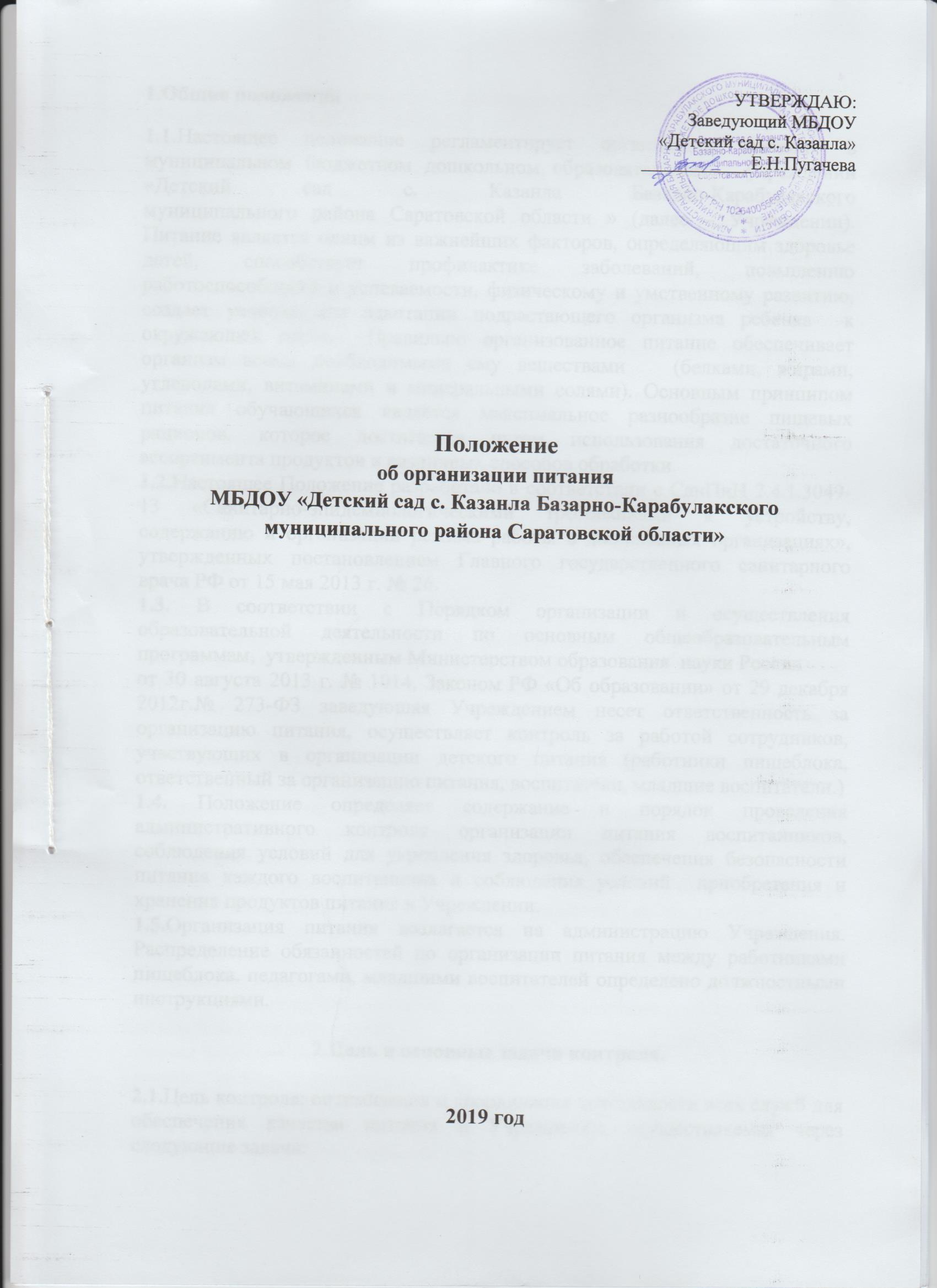 1.Общие положения 1.1.Настоящее положение регламентирует организацию питания в муниципальном бюджетном дошкольном образовательном   учреждении «Детский сад с. Казанла Базарно-Карабулакского                       муниципального района Саратовской области » (далее – Учреждении). Питание является одним из важнейших факторов, определяющим здоровье детей, способствует профилактике заболеваний, повышению работоспособности и успеваемости, физическому и умственному развитию, создает условия для адаптации подрастающего организма ребенка  к окружающей среде.  Правильно организованное питание обеспечивает организм всеми необходимыми ему веществами   (белками, жирами, углеводами, витаминами и минеральными солями). Основным принципом питания обучающихся является максимальное разнообразие пищевых рационов, которое достигается путем использования достаточного ассортимента продуктов и различных способов обработки.1.2.Настоящее Положение разработано в соответствии с СанПиН 2.4.1.3049-13 «Санитарно-эпидемиологическими требованиями к устройству, содержанию и организации режима работы в дошкольных организациях», утвержденных постановлением Главного государственного санитарного  врача РФ от 15 мая 2013 г. № 26.1.3. В соответствии с Порядком организации и осуществления образовательной деятельности по основным общеобразовательным программам,  утвержденным Министерством образования  науки России от 30 августа 2013 г. № 1014, Законом РФ «Об образовании» от 29 декабря 2012г.№ 273-ФЗ заведующая Учреждением несет ответственность за организацию питания, осуществляет контроль за работой сотрудников,  участвующих в организации детского питания (работники пищеблока, ответственный за организацию питания, воспитатели, младшие воспитатели.)1.4. Положение определяет содержание и порядок проведения административного контроля организации питания воспитанников, соблюдения условий для укрепления здоровья, обеспечения безопасности питания каждого воспитанника и соблюдения условий  приобретения и хранения продуктов питания в Учреждении.1.5.Организация питания возлагается на администрацию Учреждения. Распределение обязанностей по организации питания между работниками пищеблока, педагогами, младшими воспитателей определено должностными инструкциями.2.Цель и основные задачи контроля.2.1.Цель контроля: оптимизация и координация деятельности всех служб для обеспечения качества питания в Учреждении, осуществляемая через следующие задачи:-контроль по исполнению нормативно-технических и методических документов  СанПиН 2.4.1.3049-13;-выявление нарушений и неисполнений приказов и иных нормативно-правовых актов Учреждения в части организации и обеспечения качественного питания в Учреждении;-анализ причин, лежащих в основе нарушений и принятие мер по их предупреждению;-анализ и оценка уровня профессионализма  лиц, участвующих в обеспечении качественного питания по результатам их практической деятельности;-анализ результатов реализации приказов и иных нормативно-правовых актов в Учреждении, оценка их эффективности;-выявлении положительного опыта в организации качественного питания, с последующей разработкой по его распространению;-оказание методической помощи всем участникам организации процесса питания в Учреждении;-совершенствования механизма организации и улучшения качества питания в Учреждении.3.Организация питания на пищеблоке.3.1.Воспитанники получают четырехразовое питание: завтрак, 2-ой завтрак, обед, полдник. В повседневный рацион включены основные группы продуктов: мясо, рыба, яйца, фрукты, овощи. Ежедневно проводится витаминизация 3 блюда.3.2.Объем пищи и выход блюд должны строго соответствовать возрасту воспитанника.3.3.Питание в Учреждении осуществляется в соответствии с примерным 10-дневным меню, разработанным на основе физиологических потребностей в пищевых веществах и норм питания воспитанников, утвержденным заведующим Учреждения. Калорийность соответствует нормам благодаря сбалансированности питания.3.4.На основе примерного 10-дневного меню ежедневно ответственным за организацию питания составляется меню-раскладка на следующий день и утверждается заведующим  Учреждения.3.5.Для детей в возрасте от 1 до 3-х лет и от 3-х лет до 7 меню-требование составляется отдельно. При этом учитывается:-среднесуточный набор продуктов для каждой возрастной группы;-объем блюд для этих групп;-нормы физиологических потребностей;-нормы потерь при холодной и тепловой обработки продуктов;-выходы готовых блюд;-нормы взаимозаменяемости  продуктов при приготовлении блюд;-данные о химическом составе  блюд;-требования Роспотребнадзора в отношении запрещенных продуктов и блюд, использование которых может стать причиной возникновения желудочно-Кишечного заболевания, отравления.3.6.В Учреждении имеются технологические карты приготовления пищи, примерное 10-дневное меню, которое является основным документом для приготовления пищи  на пищеблоке.3.7.Вносить изменения в утвержденное меню-раскладку без согласия  заведующего  Учреждения запрещается.3.8.При  необходимости внесения изменения в меню (несвоевременный завоз продуктов,  недоброкачественность продукта) ответственным за организацию питания составляется объяснительная с указанием причины.  В меню-раскладку вносятся изменения и заверяются подписью заведующим Учреждения. Исправления в меню-раскладке не допускаются.3.9.Для обеспечения преемственности питания родителей информируют об ассортименте питания воспитанника, вывешивая меню на раздаче, в раздевалках групп, с указанием полного наименования блюд, их выхода.3.10.Ежедневно ответственным за организацию питания ведется учет питающихся воспитанников согласно  Табеля посещаемости воспитанников.3.11. ответственный за организацию питания обязан присутствовать при закладке основных продуктов питания в котел и проверять блюда на выходе.3.12.Объем приготовленной пищи  должен соответствовать количеству воспитанников и объему разовых порций; пища подается теплой, температура первых и вторых блюд 50-60 градусов.3.13.Выдавать готовую пищу с пищеблока следует только с разрешения ответственный за организацию питания, после снятия им пробы и записи в Бракеражном журнале результатов оценки готовых блюд. При этом в журнале отмечается результат пробы каждого блюда.3.14.Выдавать готовую продукцию с пищеблока в соответствии с режимом питания каждой возрастной группы. Контроль за качеством продуктов питания и процессом приготовления пищи ведется ответственным за организацию питания.3.15.В целях профилактики гиповитаминозов, непосредственно перед раздачей, ответственный за организацию питания  осуществляется С-витаминизация третьего блюда.3.16.Оборудование и содержание пищеблока должны соответствовать санитарным правилам и нормативам в Учреждении.3.17.Помещение пищеблока должно быть оборудовано вытяжкой вентиляцией.4.Организация питания воспитанников в группах.4.1.Работа по организации питания воспитанников в группах осуществляется под руководством воспитателя и заключается:-в создании безопасных условий при подготовке и во время приема пищи;-в воспитании культурно-гигиенических навыков во время приема пищи воспитанников;4.2.Получение пищи на группы осуществляется младшим воспитателем  строго по графику, утвержденному заведующим Учреждения.4.3.Привлекать воспитанников к получению пищи с пищеблока категорически запрещается.4.4.Перед раздачей пищи воспитанникам младший воспитатель обязан:-промыть столы с мылом;-тщательно вымыть руки;-надеть специальную одежду для получения и раздачи пищи;-сервировать столы в соответствии с приемом пищи.4.5.К сервировке стола могут привлекаться дети с 4 лет.4.6.Во время раздачи пищи категорически запрещается нахождение воспитанников в обеденной зоне.4.7.Подача блюд и прием пищи в обед осуществляется в следующем порядке:-во время сервировки столов на столы ставятся хлебные тарелки с хлебом, салфетницы  (начиная со2-ой младшей группы);-разливают первое и третье блюдо;-воспитанники приступают к приему первого блюда;-подается второе блюдо и порционные овощи;-прием пищи заканчивается приемом третьего блюда.5.Порядок приобретения продуктов, учета питания, поступления и контроля  денежных средств на продукты питания.5.1.К началу календарного года заведующий  Учреждением издает приказ о назначении ответственного за организацию питания, определяет его функциональные обязанности.5.2. Ответственный за организацию питания осуществляет учет питающихся воспитанников в Табеле посещаемости, который должен  быть прошнурован, пронумерован, скреплен печатью и подписью Заведующим.         5.3.Ежедневно ответственный за питание составляет меню-раскладку на следующий день. Меню составляется на основании списков присутствующих воспитанников, которые ежедневно с 08.00 до 08.30 часов утра подают воспитатели.5.4.На следующий день в 08.00 часов воспитатели подают сведения о фактическом присутствии воспитанников в группах медицинскому работнику, который оформляет заявку и передает ее на пищеблок.5.5.В случае снижения численности воспитанников, если закладка продуктов для приготовления завтрака произошла, порции отпускаются другим воспитанникам, как дополнительное питание, главным образом воспитанникам старшего и младшего дошкольного возраста в виде увеличения нормы блюда.5.6.Возврат продуктов, выписанных по меню-раскладке для приготовления обеда, не производиться, если они  прошли кулинарную обработку в соответствии с технологией приготовления блюда:-мясо, куры;-овощи, если они прошли тепловую обработку;-продукты, у которых срок реализации не позволяет их дальнейшее хранение.5.7.Возврату подлежат продукты: яйцо, консервация (овощная, фруктовая), кондитерские изделия, масло сливочное, масло растительное, сахар, крупы, макароны, фрукты, овощи.5.8.Если на завтрак пришло больше воспитанников, чем было заявлено, то для всех воспитанников уменьшают выход блюд и вносятся изменения в меню на последующие виды приема пищи в соответствии с количеством воспитанников.      Кладовщику необходимо предусматривать необходимость дополнения продуктов (мясо, овощи ,фрукты яйцо и т.д.)5.9.Учет продуктов ведется в накопительной ведомости. Записи в ведомости производятся на основании первичных документов в количественном и суммарном выражении. В конце месяца в ведомости подсчитываются итоги.5.10.Начисление оплаты за питание производится бухгалтерией на основании Табеля посещаемости, который заполняет медицинский работник. Число детодней по Табелю посещаемости должно строго соответствовать числу воспитанников, состоящих на питании в меню-требовании. Бухгалтерия, сверяя данные, осуществляет контроль рационального расходования бюджетных средств.5.11.Финансовое обеспечение питания отнесено к компетенции заведующим Учреждения.5.12.Расходы по обеспечению питания воспитанников  включаются в оплату родителям, размер который устанавливается решением Учредителя.5.13.Нормативная стоимость питания  воспитанников определяется Учредителем.5.14.В течение месяца в стоимости дневного рациона питания допускаются небольшие отклонения от установленной суммы, но средняя стоимость дневного рациона за месяц выдерживается не ниже установленной.5.15.Продукты питания могут приобретаться в торгующих организациях при наличии сертификатов  соответствия, удостоверения качества на продукты. Соответствующих справок на мясную и молочную продукцию.6. Контроль за организацией питания в Учреждении.6.1.При организации контроля за соблюдением законодательства в сфере защиты прав потребителей и благополучия человека при организации питания в Учреждении администрация руководствуется санитарными правилами СанПиН 2.4.1.3049-13, методическими рекомендациями « Производственный контроль за соблюдением санитарного законодательства при организации питания детей и подростков и государственный санитарно-эпидемиологический надзор за его организацией, проведением ».6.2.Контроль осуществляется с использованием следующих методов:-изучение документации;-обследование объекта;-наблюдение за организацией производственного процесса и процесса питания в группах;-беседа с персоналом;-ревизия.6.3.Контроль осуществляется в виде плановых или оперативных проверок.6.4.Плановые проверки осуществляются в соответствии с утвержденным Заведующим Учреждения планом-графиком на учебный год.6.5.Нормирование и тематика контроля находятся в компетенции Заведующего  Учреждения.6.6.Оперативные проверки проводятся с целью получения информации о ходе и результатах организации питания в Учреждении. Результаты оперативного контроля требуют оперативного выполнения предложений и замечаний, которые сделаны в ходе изучения вопроса проверяющим.6.7.По совокупности вопросов, подлежащих проверке, контроль по организации питания в Учреждении проводится в виде тематической проверки.6.8.При неукоснительном выполнении рациона питания и отсутствия замен контроль за формированием рациона питания воспитанников заключается: -в контроле ( по меню и меню- требованиям) за обеспечением , в течение 4-недельного периода действия рациона питания , необходимого разнообразия ассортимента продуктов питания (продуктов, соков фруктовых, творожных изделий , кондитерских изделий и т.д.), и также овощей и фруктов.-в контроле за правильностью расчетов необходимого количества продуктов ( по меню–требованиям и при закладке) – в соответствии с технологическими картами; -в контроле за правильностью корректировке заказываемого и закладываемого количества продуктов в соответствии с массой (объемом) упаковки продуктов.6.9. При наличии отдельных эпизодических замен а рационе питания дополнительно, к перечисленным выше формам контроля за формированием рациона питания, проводится ежедневный и ретроспективный (за предыдущую неделю) анализ рациона питания.6.10.  Административный контроль  организации и качества питания осуществляется заведующим Учреждения, ответственным за организацию питания в рамках полномочий, согласно утвержденному плану контроля, или в соответствии приказам Заведующий Учреждения.6.11.Для осуществления некоторых видов контроля могут быть организованы специальные комиссии, состав и полномочия которых определяется и утверждается приказом заведующего Учреждения. К участию в работе комиссий, в качестве наблюдателей, могут привлекаться члены профсоюзного комитета Учреждения.6.12.Лица, осуществляющие контроль на пищеблоке должны быть здоровыми, прошедшие медицинский осмотр в соответствии с действующими правилами СанПиН. Ответственность за выполнение настоящего пункта Приложения возлагается на заведующего Учреждения.6.13. Основаниями для проверки контроля являются:- план-график;- приказ по Учреждению;- обращение родителей  и сотрудников Учреждения по поводу нарушения.6.14.Контролирующие лица имеют право  запрашивать необходимую информацию, изучать документацию, относящуюся к вопросу питания заранее.6.15.При обнаружении в ходе контроля нарушений в части организации питания воспитанников, о них сообщается заведующему Учреждения.7.Содержание и распределение вопросов контроля.7.1.Содержание контроля определяется следующими вопросами:- контроль за рационом и режимом питания;- контроль за выполнением нормативов по питанию;- контроль документации по вопросам санитарии, гигиены, технологии производства, результатам бракеража, ежедневных медицинских осмотров работников пищеблока;- контроль сроков годности и хранения продуктов;- контроль технологии и приготовлении пищи;- контроль поточности технологических процессов;- контроль готовой продукции;- контроль санитарно-технического состояния пищеблока;- контроль за санитарным содержанием и санитарной обработкой предметов производственного окружения;- контроль за  состоянием здоровья, соблюдением правил личной гигиены персонала, гигиеническими знаниями и навыками персонала пищеблока;- контроль за приемом пищи детей;- контроль за бухгалтерской документацией;- контроль выполнения муниципальных контрактов на поставку продуктов питания.7.2.Вопросы контроля, периодичность формы предоставления результатов распределяются между контролирующими следующим образом: (см. Приложение№1).8.Документация.8.1.Документация  ответственного за организацию питания для контроля за качеством питания:- примерное 10-дневное циклическое меню;- технологические карты;- журнал входного контроля пищевых продуктов, производственного сырья и контроля документов, подтверждающих качество и безопасность пищевых продуктов;- журналы регистрации температурно-влажностного режима в складских помещениях и холодильных шкафах, медицинском кабинете.- журнал регистрации бракеража готовых блюд;- журнал регистрации скоропортящихся продуктов;- журнал ежедневного учета детей;- журнал С-витаминизации пищи;- журнал контроля состояния здоровья персонала пищеблока- медицинские книжки персонала (единого образца);- журнал санитарного состояния пищеблока;8.2. Документация бухгалтерии по организации питания, подлежащая контролю:- накопительная ведомость;- акты снятия остатков продуктов питания;8.3.Документация кладовщика по контролю за качеством питания:- журнал прихода и расхода продуктов;- журнал контроля сроков реализации продуктов. Приложение №1План-график Контроля организации питания в  МБДОУ «Детский сад р.п.Свободный Базарно-Карабулакского муниципального района Саратовской области»№Объект контроляОтветствен-ныйПериодич-ностьИнструмент контроляФорма контроля1Соблюдение натуральных норм питанияответственный за организацию питаниязаведующийЕжедневноЕжедневноМеню-требование, 10-ти дневное меню.Составле-ние меню;анализ меню, утвержде-ние.2Бракераж готовой продукцииответственный за организацию питанияБракеражная комиссия ЕжедневноЕжедневноЖурнал «Бракеражготовой продукции»; пищевые пробыМетодика органо-лептическй оценки пищи.3Соблюдение товарного соседства, сроков хранения и своевременно-го использования скоропортя-щихся продуктов.ответственный за организацию питанияКладовщикЗаведующийЕжедневно1 раз в месяцЖурнал «Бракеражсырой продукции»Анализ,учет.4Оптимальный температурный режим хранения продуктов в холодильникахответственный за организацию питанияЕжедневноЖурнал «Регистрации температуры холодильников »Проверка запись в журнале5Снятиеостатков продуктов питания в кладовойКомиссионно1 раз в месяцАктРевизия6Соблюдениеправил и требованийтранспортиров-ки продуктовответственный за организацию питанияКладовщикПри поступлении продуктовАкт при наличии нарушенийНаблюде-ние7Контроль пересеченияпотоков сырой и готовойпродукции,чистой и грязной посуды,инвентаря и тарыОтветственный за организацию питания ЕжедневноНаблюде-ние8Закладка продуктовответственный за организацию питанияБракеражная комиссияЕжедневно1раз в 10 днейАктНаблюде-ниеАнализдокумента-ции ;взвешива-ние продуктов9Выполнение технологичес-кихтребованийприготовленияпищиответственный за организацию питанияЕжедневноНаблюде-ние10Маркировкапосуды,оборудования,уборочного инвентаряответственный за организацию питанияЗаведующийПостоянно1 раз в месяцпри нарушенияхОперативныйконтроль;Акт-проверкипри нарушенияхНаблюде-ние;11Нормавыходаблюд(вес,объем)ответственный за организацию питанияБракеражная комиссияЕжедневно1раз в 10 днейАктНаблюде-ние;контроль-ное взвешива-ние12Санитарноесостояниепищеблока,кладовых.ответственный за организацию питанияЗаведующийЗавхозЕжедневноПериодичес-киПериодичес-ки;При подготовке к новому учебному годуЖурнал«Санитарное состояние»ПланеркаПланеркаОтчет для заведующейНаблюде-ние;Наблюде-ние; анализ документа-ции.Наблюде-ние; анализ документа-ции.Наблюде-ние.13Соблюдениеграфикагенеральныхуборокна пищеблоке, вкладовой.ответственный за организацию питанияЕжедневно по графику.Журнал«Санитарное состояние».Наблюде-ние.14Контроль за отбором и хранением  суточных пробответственный за организацию питанияЕжедневноНаблюде-ние.15Калорийностьпищевого рационаответственный за организацию питанияЗаведующийЕжедневно1 раз в месяцТехнологи-ческие карты;ТаблицаосновныхпищевыхвеществАнализСравни-тельный анализ показателей16Соблюдение личнойгигиенысотрудниковответственный за организацию питанияЗаведующийЕжедневно1 раз в годЖурнал «Здоровья»Санитарные книжки, гигиеническоеобучение,проф.прививки.Осмотр, запись в журнале.Анализдокумента-ции.17Соблюдениеграфикарежимапитанияответственный за организацию питаниязаведующийЕжедневноОператив-ныйконтроль18Организацияпитьевогорежимаответственный за организацию питанияЕжедневноОператив-ныйконтроль19Качество и безопасностьготовой продукции и сырьяпри поступлениив учреждениеответственный за организацию питанияКладовщикПри поступлении продуктовНаблюдение за техническими документами, сертификаты качества,вет.справки, «Бракеражсырой продукции».Анализдокумента-ции.20Выполнениенормативазатрат на питаниеответственный за организацию питанияБухгалтерПостоянноМеню-требование,накопительная ведомостьАнализ суммыстоимости питания на 1 воспитан-ника в среднем,учет детодней.21Выполнение нормативно-правовой базы поорганизации питанияЗаведующийответственный за организацию питаниякладовщик,завхозПостоянноЗаконо-дательные документы,правила,требования.СанПиН 2.4.1.3049-13Изучение,выработкауправленческихрешений,разработка внутреннейдокумента-ции,приказы,памятки и т.д.22Анализдокументацииответственногоза питаниеЗаведующий1 раз в месяцОтчетно-учетнаядокументация,оформление технологичес-ких картАнализ23Хранение и использованиедезинфици-рующихсредств.Наличиеинструкций поприменению.ответственный за организацию питанияЗаведующийЗавхозЕжедневноПериодичес-киПериодичес-киЖурналЖурналЖурналЗапись,Анализ.Запись,Анализ.Запись,Анализ.24Исполнениепредписаний,замечаний,нарушений.Заведующийответственный за организацию питаниякладовщик,завхозРегулярноОтчет,справки,актыи  т.д.Исполнение предпи-саний25Витамиизация блюдответственный за организацию питанияЕжедневноЖурнал «Витаминизацииблюд »Закладка и запись в журнале26Заявка продуктов питанияответственный за организацию питанияКладовщикЕжедневноАнализ27Организация питания в учебно-воспитатель-ном процессе:1. Организация приема пищи в группах;2.Соблюдение режима питания(создание условий,соответствиевозрастным и гигиеническимтребованиям)3.Соблюдение гигиеническихтребованийЗаведующийответственный за организацию питания1 раз в неделюКарточки-схемы,календарные планы,режимные процессы.Дидактическиеигры.Наблюде-ние,анализрезультатов28Технология мытья посудыответственный за организацию питанияПериоди-ческиАктпри нарушенииНаблюде-ние, опрос29Своевремен-ность смены спец.одеждыответственный за организацию питанияЗавхозЕжедневно1разв квартал            -Заявка на приобретениеВизуальный контроль30Наличие достаточногоколичествакухоннойпосуды и инвентаря ответственный за организацию питания.завхозЗаведующийПостоянно1разв квартал1разв квартал             -        Акт        АктВизуальный контроль